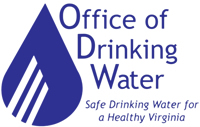 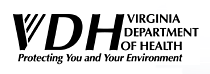 APPLICATION INSTRUCTIONS:Applicant’s name (municipality, CWS system name): Public Water System ID: Federal Tax ID: Duns/Bradstreet #: Congressional district: Project lead full legal name: Address (street, city, State, zip): Phone number: Email address: Use the table below to provide documentation of a ‘Strategy In Place’.  Include the URL where the document can be reviewed, the name of the document and the location (i.e. page #s) of applicable narrative.Funding will be limited to localities with a protection 'Strategy in Place' and an active ‘Local Advisory Committee,’ as described at: SWPP DefinitionsBackground InformationBrief summary previous protection activities completed.Scope of WorkThe goal of the project should be supported by the SIP documentation.  Each activity or task should be numbered.    If seeking partial funding-     Number tasks in order of priority                   If seeking full funding-         List in order of intended completionDevelop a Scope of Work that can reasonably be expected to be completed no later than August 15, 2024.  Final invoice and reports are due on August 31, 2024.Include a breakdown of protection activities or tasks associated with the project and a narrative description of each.  Include the groups or organizations cooperating or involved in the project and a description of their participation and/or contributions.  Identify the specific results and benefits gained from the successful completion of the project.   Project TimelineList major steps, milestones and expected completion dates for the tasks listed in the Scope of Work.  Use relative dates (e.g., 6 months) rather than an absolute date.  Use the same task names and numbering scheme as in the Scope of Work.Budget SummaryIdentify the major project financial components and detail expenditures in accordance with the following budget line items.What are the funding needs for each individual task?Salaries – hourly or annual rate of staff and estimated time commitment.  This should not include contractual staff.Fringe Benefits – please provide the percentage used for fringe benefits, the basis for its computation, and the types of benefits included.Supplies – itemize individuallyTravel – mileage traveled and other costs including lodging and meals.  Travel expense reimbursement is based on the State Travel Regulations, Topic 20335, in the Commonwealth Accounting Policies and Procedures (CAPP) manual published by the Virginia Department of Accounts (DOA).Contractual – percentage of award that will be allocated to contractor or consultant.   If a contractor or consultant is utilized, selection shall be made following procurement rules established by the municipality. Match – while matching funds are not a requirement for award, if the municipality is supporting this effort with their own funds please identify the source, amount and percentage of funds from other sources than this grant (based on total project cost).Evaluation questions:Please answer the following questions.Applicability to SIP and results (10pts. max.)How does the project relate to the documented ‘Strategy In Place’? What impact will this project have on water quality or reliability?Overall project costs (10 pts. max.)The application must demonstrate the costs are related to expected benefits.How do the benefits justify the project costs?Probability of success (5 pts. max.)Is the implementation timeline reasonable for the utility?   Describe briefly your history of success with similar projects. Describe briefly how your contingency strategy ensures success.  Local support, visibility, and sustained involvement (5 pts. max.)Does the waterworks have a Local Advisory Committee (LAC)?How often does the LAC meet?What was the LAC’s role in decision making?How does the project positively impact public engagement and consumer confidence in their water system?SIP Reference 1SIP Reference 1URLAddressDocumentNameApplicableNarrativeRecommended actions implemented by project SIP Reference 2SIP Reference 2URLAddressDocumentNameApplicableNarrativeRecommended actions implemented by projectTaskTimelineBudget ItemCostCost per connectionProvide the quotient of grant award requested from VDH divided by number of connections served by impacted well(s).Signatures of Support Signatures of Support Signatures of Support Signatures of Support Signatures of Support NameTitleRelevant Role I the project (ex. SWCP member, project manager, waterworks administrator)SignatureDate